Об утверждении положения «О муниципальной казне Цивильского района Чувашской Республики»В целях повышения эффективности управления муниципальной собственностью Цивильского района Чувашской Республики, руководствуясь Гражданским кодексом Российской Федерации, Бюджетным кодексом Российской Федерации, Федеральным законом от 06.10.2003 N 131-ФЗ "Об общих принципах организации местного самоуправления в Российской Федерации", пунктом 4 статьи 37.2 Устава Цивильского района Чувашской Республики, администрация Цивильского района Чувашской РеспубликиП О С Т А Н О В Л Я Е Т :1. Утвердить Положение о муниципальной казне Цивильского района Чувашской Республики (прилагается).2. Настоящее постановление вступает в силу после его официального опубликования (обнародования).
Глава администрации                                                                                      С.Ф. БеккерПриложение
к постановлению
администрации Цивильского района Чувашской Республики от 11.05.2021 N 231 ПОЛОЖЕНИЕ О МУНИЦИПАЛЬНОЙ КАЗНЕ ЦИВИЛЬСКОГО РАЙОНА ЧУВАШСКОЙ РЕСПУБЛИКИ

Муниципальная казна Цивильского района Чувашской Республики представляет собой совокупность средств бюджета района и иного имущества, включая земельные и природные ресурсы, не закрепленного за муниципальными унитарными предприятиями и муниципальными учреждениями на праве хозяйственного ведения и оперативного управления.1. Общие положения
1.1. Настоящее Положение разработано в соответствии со статьями 125, 210, 215 Гражданского кодекса Российской Федерации, Федеральным законом от 06.10.2003 N 131-ФЗ "Об общих принципах организации местного самоуправления в Российской Федерации" и определяет общие цели, задачи, порядок управления и распоряжения муниципальным имуществом, составляющим муниципальную казну Цивильского района Чувашской Республики (далее - муниципальная казна).
1.2. Настоящее Положение не регулирует порядок управления и распоряжения средствами бюджета района, земельными и природными ресурсами, входящими в состав муниципальной казны.
1.3. Учет, оформление и мероприятия, необходимые для государственной регистрации права муниципальной собственности на имущество, составляющее муниципальную казну, осуществляет сектор имущественных и земельных отношений администрации Цивильского района Чувашской Республики в порядке, установленном действующим законодательством, настоящим Положением, иными правовыми актами органов местного самоуправления.2. Цели и задачи управления и распоряжения муниципальной казной
2.1. Целями управления и распоряжения имуществом, составляющим муниципальную казну, являются:
- обеспечение экономической и финансовой самостоятельности Цивильского района Чувашской Республики в сфере гражданских правоотношений в рамках, установленных законодательством Российской Федерации;
- приумножение и улучшение состояния имущества, находящегося в муниципальной собственности, используемого для социально-экономического развития Цивильского района Чувашской Республики;
- увеличение доходов бюджета от эффективного использования имущества муниципальной казны;
- сохранение и создание новых рабочих мест;
- обеспечение населения Цивильского района Чувашской Республики жизненно необходимыми товарами и услугами;
- привлечение инвестиций и стимулирование предпринимательской активности на территории Цивильского района Чувашской Республики;
- обеспечение обязательств Цивильского района Чувашской Республики по гражданско-правовым сделкам.
2.2. В указанных целях при управлении и распоряжении имуществом, составляющим муниципальную казну, решаются задачи:
2.2.1. Пообъектного учета и движения имущества, составляющего муниципальную казну.
2.2.2. Формирование и поддержание в актуализированном состоянии информационной базы данных, содержащей достоверные сведения о составе движимого и недвижимого имущества муниципальной казны, техническом состоянии и иных характеристиках.
2.2.3. Сохранения и приумножения в составе муниципальной казны имущества, управление и распоряжение которым обеспечивает увеличение дохода бюджета Цивильского района, а также сохранения в составе муниципальной казны имущества, необходимого для обеспечения общественных потребностей населения.
2.2.4. Выявления и применения наиболее эффективных способов использования муниципального имущества.
2.2.5. Контроля за сохранностью и использованием муниципального имущества по целевому назначению.3. Состав и источники образования муниципальной казны
3.1. В состав муниципальной казны входит недвижимое и движимое имущество, находящееся в муниципальной собственности Цивильского района Чувашской Республики, не закрепленное за муниципальными унитарными предприятиями на праве хозяйственного ведения и муниципальными казенными предприятиями, учреждениями на праве оперативного управления, а также земельные и природные ресурсы.
3.2. Источниками образования муниципальной казны может быть имущество:
3.2.1. Вновь созданное или приобретенное непосредственно в муниципальную собственность за счет средств бюджета района.
3.2.2. Переданное в порядке, предусмотренном законодательством, из федеральной собственности и собственности Чувашской Республики в муниципальную собственность Цивильского района Чувашской Республики, переданное в муниципальную собственность Цивильского района Чувашской Республики иными муниципальными образованиями.
3.2.3. Переданное безвозмездно в муниципальную собственность Цивильского района Чувашской Республики юридическими и физическими лицами.
3.2.4. Признанное в установленном порядке бесхозяйным и поступившее в этой связи в муниципальную собственность, а также приобретенное в порядке признания права собственности по решению суда или иным основаниям, предусмотренным действующим законодательством.
3.3. Включение в состав муниципальной казны имущества, образованного за счет источников, указанных в пункте 3.2 настоящего Положения, осуществляется на основании муниципальных правовых актов органов местного самоуправления, принятых в пределах их компетенций, устанавливающих источник и порядок образования имущества.4. Порядок учета имущества, составляющего муниципальную казну
4.1. Имущество, составляющее муниципальную казну, принадлежит на праве собственности муниципальному образованию Цивильского района Чувашской Республики.
4.2. Учет имущества, составляющего муниципальную казну, и учет его движения осуществляется сектором имущественных и земельных отношений администрации Цивильского района Чувашской Республики путем занесения сведений в реестр муниципального имущества.
4.3. Выписка из реестра муниципального имущества на движимое имущество, выписка из Единого государственного реестра недвижимости являются документами, подтверждающими право муниципальной собственности на имущество.
4.4. Оценка имущества, составляющего муниципальную казну, осуществляется в соответствии с действующим законодательством.5. Выбытие имущества из состава муниципальной казны
5.1. Выбытие имущества из состава муниципальной казны происходит в следующих случаях:
- в связи с осуществлением действий по распоряжению имуществом муниципальной казны;
- в связи со списанием и снятием с учета;
- отчуждение путем приватизации;
- внесение в уставный капитал акционерных обществ;
- закрепление на праве хозяйственного ведения за муниципальными унитарными предприятиями;
- закрепление на праве оперативного управления за муниципальными учреждениями и муниципальными казенными предприятиями;
- иными способами, не запрещенными законодательством.
5.2. Объекты имущественной части муниципальной казны считаются выбывшими из состава имущества муниципальной казны с даты перехода права собственности на данное имущество к иным лицам по гражданско-правовым сделкам или с даты возникновения вещного права муниципального унитарного предприятия или муниципального учреждения, оформленных в соответствии с требованиями действующего законодательства.6. Порядок распоряжения имуществом, составляющим муниципальную казну
6.1. Условия и порядок передачи имущества, составляющего муниципальную казну, в аренду, безвозмездное пользование, залог и распоряжение им иными способами регулируются действующим законодательством, муниципальными правовыми актами органов местного самоуправления Цивильского района Чувашской Республики, принятыми в пределах их компетенции, и соответствующими договорами.
6.2. Исключение имущества из состава муниципальной казны осуществляется на основании муниципальных правовых актов органов местного самоуправления Цивильского района Чувашской Республики, принятых в пределах их компетенций и гражданско-правовых договоров.7. Контроль за сохранностью и целевым использованием муниципальной казны
7.1. Контроль за сохранностью и целевым использованием имущества, входящего в состав муниципальной казны, переданного во владение и пользование третьим лицам, осуществляет сектор имущественных и земельных отношений администрации Цивильского района Чувашской Республики.
7.2. В ходе контроля сектор имущественных и земельных отношений администрации Цивильского района Чувашской Республики по мере необходимости осуществляет проверку состояния переданного имущества.                          8. Содержание имущества муниципальной казны

8.1. В состав затрат по содержанию имущества муниципальной казны входят:
- затраты, связанные с поддержанием имущества в рабочем состоянии;
- затраты по оценке рыночной стоимости имущества и рыночной стоимости арендной платы за использование имущества;
- затраты, связанные с учетом имущества;
- затраты, связанные с уплатой налогов, коммунальных платежей.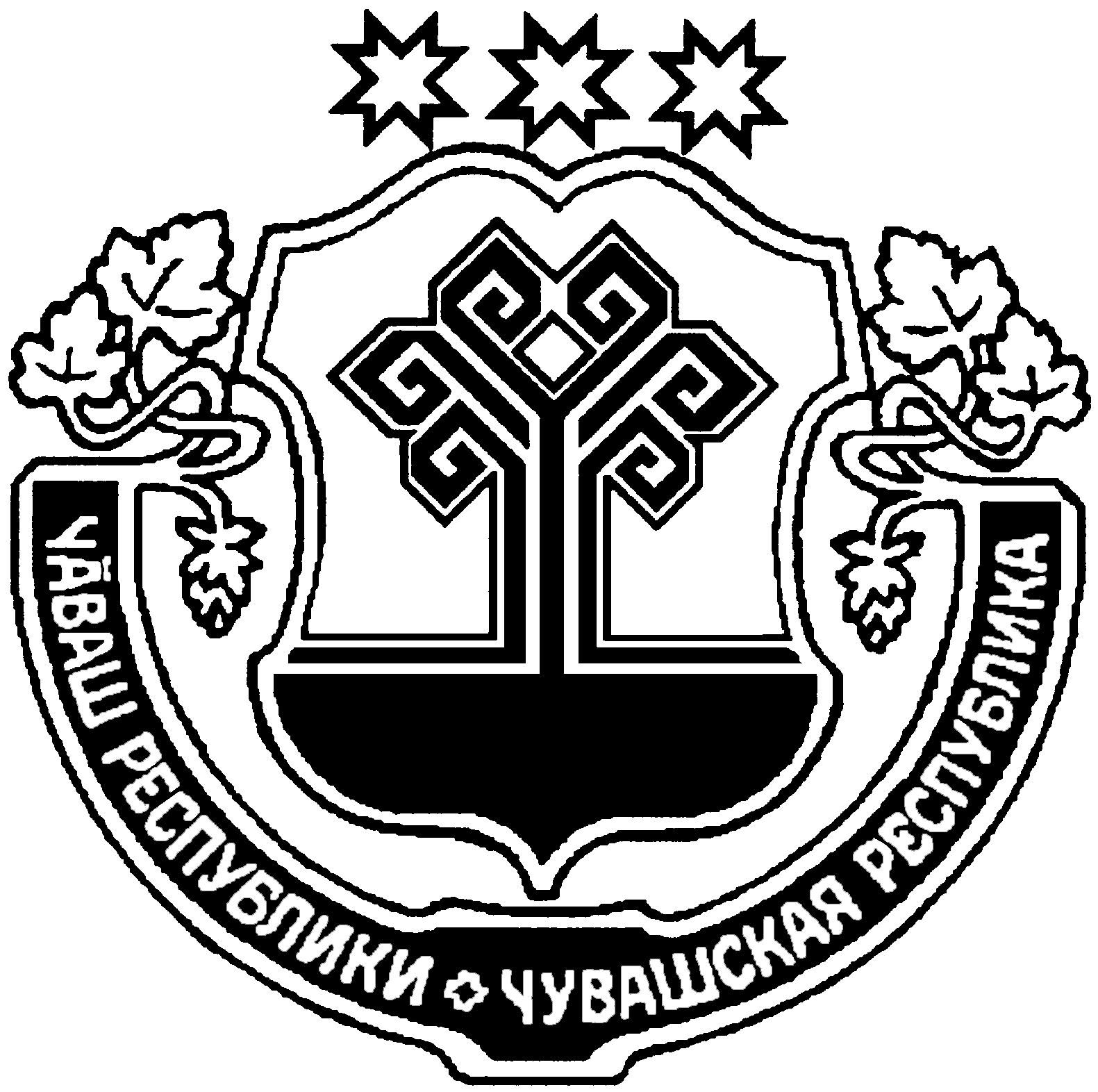 Ч+ВАШ  РЕСПУБЛИКИЁ/РП, РАЙОН/ЧУВАШСКАЯ РЕСПУБЛИКА ЦИВИЛЬСКИЙ РАЙОНЁ/РП, РАЙОН АДМИНИСТРАЦИЙ/ЙЫШ+НУ2021 ё? майан 11-м\ш\ 231 № Ё\рп. хулиАДМИНИСТРАЦИЯЦИВИЛЬСКОГО РАЙОНАПОСТАНОВЛЕНИЕ 11 мая 2021 года  № 231 г. Цивильск